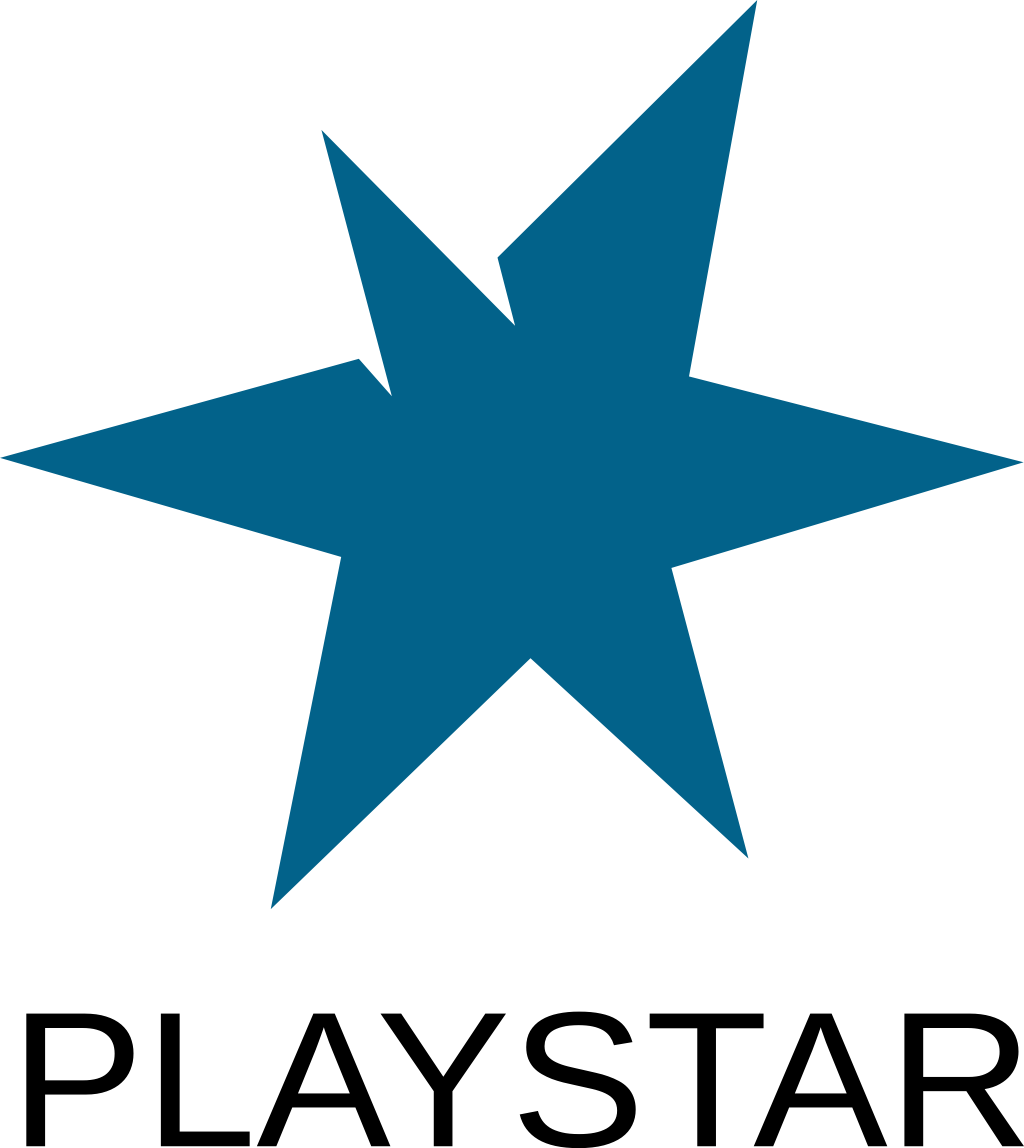 Playstars årsmöte 2009-03-29Dagordning:      1. Mötets öppnande         
2. Mötets behörighet
3. Val av mötets ordförande 
4. Val av mötets sekreterare 
5. Val av två personer att justera protokollet 
6. Styrelsens verksamhetsberättelse för förra året 
7. Ekonomisk berättelse för förra året 
8. Revisorernas berättelse för förra året 
9. Ansvarsfrihet för förra årets styrelse 
10. Årets verksamhetsplan 
11. Årets budget och fastställande av medlemsavgift 
12. Motioner  
13. Val av årets styrelse 
14. Val av årets revisor 
15. Val av årets valberedare 
16. Övriga frågor 
17. Mötets avslutandeBilagor:1. Röstlängd2. Verksamhetsberättelse3. Ekonomisk berättelse4. Revisorsberättelse5. Verksamhetsplan6. Budget för 20097. Motioner7.1 Mer fika 7.2 Budget till cup-priser7.3 Prishylla7.4 Bättre intern organisation7.5 Benämningsändring Årsmöte, Extra årsmöte, Styrelsemöte7.6 Stadgeändring §57.7 Stadgeändring §27.8 Stadgeändring §87.9 Stadgeändring §97.10 Stadgeändring §107.11 Stadgeändring §11 + 167.12 Stadgeändring §127.13 Tilläggsparagraf: Styrelsemöten1. Mötets öppnande: Mötet förklarades öppnat.
2. Mötets behörighet: Mötet förklarades behörigt.
3. Val av mötets ordförande: Tommy ”Bamsegrill” Jonsson valdes till mötesordförande.  
4. Val av mötets sekreterare: Sara ”Ozeloten” Karlsson valdes till mötessekreterare.
5. Val av två personer att justera protokollet : Johan ”koon” Saf och Kjell ”slinkis” Norberg valdes till justerare.  
6. Styrelsens verksamhetsberättelse för förra året: Verksamhetsplanen lades till handlingarna (se bilaga 2).
7. Ekonomisk berättelse för förra året: Den ekonomiska berättelsen lades till handlingarna (se bilaga 3).
8. Revisorns berättelse för förra året: Revisorsberättelsen lades till handlingarna (se bilaga 4).
9. Ansvarsfrihet för förra årets styrelse: 2008 års styrelse beviljades ansvarsfrihet.
10. Årets verksamhetsplan: Verksamhetsplanen antogs (se bilaga 5).
11. Årets budget och fastställande av medlemsavgift: Budgeten antogs med en höjning från 50 000 till 70 000 på budgetposten LAN (se bilaga 6).Medlemsavgiften fastställdes till 0 kr. 
12. Motioner (se bilaga 7.1 – 7.13):
12.1 Motion: Mer fika:
 Årsmötet antog motionen att: Det ska köpas bullar till VARJE styrelsemöte.
12.2 Motion: Budget till cup-priser: Årsmötet antog motionen att: Det ska finnas en cup-pris budget på 200 000kr.
12.3 Motion: Prishylla: Årsmötet antog motionen att: En prishylla ska tas fram.
12.4 Motion: Bättre intern organisation: Årsmötet antog motionen att: Det skall skapas en tydlig organisatorisk bild inom föreningen där det är klart definierat vem som gör vad.12.5 Motion: Benämningsändring Årsmöte, Extra årsmöte, Styrelsemöte: Årsmötet avslog motionen.
12.6 Motion: Stadgeändring §5: Årsmötet avslog motionen.
12.7 Motion: Stadgeändring §2 : Årsmötet antog motionen att ändra §2 till: ”Föreningen har sitt säte i Örebro.”
12.8 Motion: Stadgeändring §8:Årsmötet avslog motionen.
12.9 Motion: Stadgeändring §9: Årsmötet antog motionen att ändra §9 till: Revisorer granskar föreningens räkenskaper, förvaltning och verksamhet. Revisorer äger rätt att när som helst få granska föreningens tillgångar, räkenskaper, protokoll och övriga handlingar. Revisorer skall lämna in en revisorsberättelse senast två (2) veckor innan årsmötet. 

Årsmötet väljer en till två revisorer som tillträder direkt efter valet. Valbar är person som inte sitter i styrelsen. Revisor behöver inte vara medlem i föreningen.
12.10 Motion: Stadgeändring §10: Årsmötet antog motionen att ändra §10 till:Valberedningen föreslår personer till de av stadgarna fastställda valen. Valberedningens förslag skall vara styrelsen tillhanda senast två (2) veckor innan årsmötet. 

Valberedningen består av minst två (2) personer. 

Valberedningen väljs på årsmötet och tillträder direkt efter valet. Valbar är medlem i föreningen.12.11 Motion: Stadgeändring §11 + §16 Årsmötet antog motionen med tillägget ”Fastställande av dagordning”:§11 ändrades till:Ordinarie årsmöte ska hållas senast den 31 mars varje år. Styrelsen beslutar om tid och plats. För att vara behörigt måste föreningens medlemmar kallas minst fyra (4) veckor i förväg. Motioner skall vara styrelsen tillhanda senast två (2) veckor innan årsmötet. Annars behandlas de som en övrig fråga och måste bifallas med två tredjedelars (2/3) majoritet. 

Årsmöteshandlingarna skall vara tillgängliga för medlemmarna senast en (1) vecka före årsmötet. 

Följande ärenden ska alltid behandlas på ordinarie årsmöte: 

1) mötets öppnande 
2) mötets behörighet 
3) val av mötets ordförande 
4) val av mötets sekreterare 
5) val av två personer att justera protokollet 6) Fastställande av dagordning
7) styrelsens verksamhetsberättelse för förra året 
8) ekonomisk berättelse för förra året 
9) revisorernas berättelse för förra året 
10) ansvarsfrihet för förra årets styrelse 
11) motioner 
12) årets verksamhetsplan 
13) årets budget och fastställande av medlemsavgift 
14) val av årets styrelse 
15) val av årets revisor 
16) val av årets valberedare 
17) övriga frågor 
18) mötets avslutande§16 ändrades till:Dessa stadgar kan bara ändras på årsmöte. 
För att vara giltig måste ändringen antas med två tredjedelar (2/3) av antalet röster. Då stadgeändring ska ske måste förslaget delges medlemmarna i möteshandlingarna senast en (1) vecka innan årsmötet. I annat fall måste ändringen antas enhälligt. 
Ändring av föreningens stadgar om föreningsform (§3), syfte (§4), stadgeändringar (§16) och upplösning (§17) kräver likalydande beslut på två (2) på varandra följande ordinarie årsmöten.
12.12 Motion: Stadgeändring §12: Årsmötet antog motionen med ändringen 1 % istället för 5 % att ändra §12 till:Om styrelsen, eller revisor eller minst 1 % av föreningens medlemmar kräver det ska styrelsen kalla till extra årsmöte. Vid giltigt krav på extra årsmöte kan den som krävt det sköta kallelsen. För att vara behörigt måste föreningens medlemmar meddelas minst fyra (4) veckor i förväg. 
På extra årsmöte kan bara de ärenden som nämnts i kallelsen behandlas.12.13 Motion: Tilläggsparagraf: Styrelsemöten:Årsmötet antog motionen med ändringen 2 veckor istället för 1 vecka:1.Styrelsemöten Beskrivs i stadgarna om hur vi lägger upp styrelsemötena. 
2. Ordförande är ansvarig för kallelsen. 
3. Kallelsen ska ske minst 2 veckor innan utsatt tid för mötet. 
4. Behövs andra än själva styrelsen i mötet så sköter ordförande detta med att ta kontakt med dessa minst 2 veckor innan utsatt tid på mötet. 
5. Mötena ska vara med "roliga". Dvs. Hitta på nåt roligt under själva mötes dagen, kanske lägga mötet under en hel helg för att styrelsen ska umgås lite mer och ha kul och inte lägga all fokus på bara mötet. Även viktigt att ta pauser. 
6. Exempel på hur en dagordning kan se ut 

1. Mötets öppnande 
2. Val av mötesfunktionärer 
3. Godkännande av dagordningen 
4. "Snöbollskrig" 
5. Föregående mötesprotokoll 
6. Inkommen post 
7. Hänt sen sist (rapporter från saker som har hänt) 
8. Ekonomi 
9. "Snöbollskrig" 
10. Klubbrunda 
11. Kommande aktiviteter 
12. Övriga frågor 
13. Mötets avslutande
13. Val av årets styrelse Årsmötet valde:Ordförande: Tommy ”Bamsegrill” Jonsson Vice ordförande: Alexander ”Alex” Hjem Sekreterare: Sara ”Ozeloten” KarlssonKassör:  Cecilia ”SissiSoet” HaapasaariLedamöter: Martin ”wokio” SidénJimmy ”mYSTISK” YvesjöPer ”Pixen” KarlssonIsak ”hwl” StrömKjell ”slinkis” NorbergRasmus ”eaZy” SöderlundJohan ”Turass” Odelberg 14. Val av årets revisor: Årsmötet valde att använda Sveroks ekonomer.
15. Val av årets valberedare: Årsmötet valde Johan ”koon” Saf och Jonas ”jevel” Jonsson till valberedare.  
16. Övriga frågor: 16.1 När är eacarenan aktiv och kommer den kosta?Svar: När vi är klara med den och nej den kommer inte kosta.16.2 När är nästa styrelsemöte?Svar: Konstituerandes styrelsemöte skall vi bestämma senare.16.3 Har ni några planer på att sträcka er utanför Sveriges gränser i framtiden?Svar: Nej, det har vi inte.16.4 Ska folk som inte närvarar på styrelsemötet fortfarande få rösta via telefon/internet?Svar: Ja.16.5 Funkar immunity på eac?Svar: Nej. 
17 Mötets avslutande:Mötet förklarades avslutat.Ordförande: Tommy Jonsson                            Sekreterare: Sara Karlsson________________________                             ________________________                  Justerare: Johan Saf                                           Justerare: Kjell Norberg ________________________                             ________________________                  Bilaga 1– Röstlängden koon - Johan Safbamsegrill - Tommy Jonssonslinkis - Kjell NorbergOzeloten - Sara Karlssonreconize - Arash Momenipulzion - Teo BouimadmYSTISK - Jimmy Yvesjöpixen - Per Karlssonkappez - Daniel Kauppinencr0ush - Fredde ErikssonsoutHernHoochi - Therese Carlssonfleak - Viktor Olssonyeqs - Alex BerggrenAlex - Alexander HjelmWeMeRA - Rasmus HolmborgTomas - Tomas YemaneXzCa - Joel JerkinBuzter - Sebastian HjelmzAike007 - George Ibrahimreplay - Patric FahlmanDemliz - Patrik Christofferssonwokio - Martin Sidénjollew - Joel Davidssonhwl - Isak StrömGURAX - Gustav Asplundflekt - Robin Anderssonp0rr1z - Lars Asphyye - Jimmy Sjöströmnilvah - Dante WinlöfTurass - Johan OdelbergZippY8 - Robin Cavarettab3z - Tina Toreinusreggarn - Niclas Erikssonsoha - Oskar Lagerqvisthampush - Hampus HultingjaNi - Jani RojolakHRILL - Christian JohanssonMolTeX - Mårten ÅkesonSissiSoet - Cecilia Haapasaarisoren - Nicklas SörensenCliffDark - Niclas Clifforddemmpa - Dennis AnderssonkHR - Mejar Darwichchiparo - Christoffer Lindquistbakke - Christopher BakkelundEl4nd3r - Sofia Elanderdeas - Andreas Wall-HorgenKHEEJS - Gunnar Lundbergcelind - Andreas CelindWeMeRA - Rasmus HolmborgcMiZZae - Gabriel Sjöströmshone - Christoffer SahlbergRobalicious - Robbin BlomkvisteaZy - Rasmus SöderlundAMSR - Albin DjavadzadehZRAi - Hanna LenanderteLii - Marcus Dale RundbergEjziponken - Christopher SzaboXecy - Leo Ensgårdpistolero - Joakim SkutnäsJetti - Jesper Tiainenroxy - Robin HammarbäckjaNi - Jani Rojolanoxxy - Kenny Norlingkardo - Kardo Ahmadsoren - Nicklas Sörensenjevel - Jonas JonssonGrawN94 - Boris LovrenovicBilaga 2 – VerksamhetsberättelseVerksamhetsberättelse 2008 
Denna verksamhetsberättelse omfattar styrelseåret 2008/2009. 
• Styrelsen 
Tommy Jonsson (Ordförande) 
Jonas Jonsson (Vice Ordförande) 
Johan Saf (Sekreterare) 
Cecilia Haapasaari (Kassör) 
Martin Sidén (Ledamot) 
Jimmie Hultin (Ledamot) 

• Revisor 
Alexander Hjelm 

• Styrelsens arbete 
Styrelsen har under året haft nästan dagliga träffar över Internet, främst över IRC men även över VoiceChatter. 
Vi har utöver det även haft träffar i Örebro där vi arbetat med administrativa saker och haft trevligt tillsammans. 

Styrelsen har mestadels funnits tillgänglig via vårt forum. 
De flesta ur styrelsen har även varit aktiva på forumet och i vår IRC-kanal. 

• Hemsidan 
Vår webbplats, som är vår primära mötesplats för medlemmar och föreningsaktiva, har uppdaterats löpande under året. 
Nya funktioner som lagts till i år är spelarstatistik från våra publika spelservrar och ett cupsystem som är tillgängligt för alla föreningsmedlemmar. 
Vi har även under året bytt utseende på webbplatsen för att göra den mer lättnavigerad. 

• Cuper 
Vi har under året skapat flertalet cuper, de har varit väldigt populära och har genomförts på ett bra sätt. 

• Publika spelservrar 
Under 2009 har vi haft elva stycken publika spelservrar uppe för allmänheten att spela på, populariteten har varierat kraftigt. 

• EasyAntiCheat 
I slutet på året införskaffade vi det populära och openetrerbara antifusket EasyAntiCheat, som primärt används till spelet Counter-Strike, och blev därmed först i Sverige med detta. 
Antifusket blev populärt väldigt fort, vilket medförde hög belastning på våra system. 
Vi har haft lite problem och det har gått lite upp och ner, men vi har nu lyckats få systemen stabila. 

• Kansliet 
I januari 2009 fick vi äntligen vår lokal där vi nu har vårt kontor. 
Kansliet är i Örebro, som är en väldigt bra placering med tanke på reseförbindelser. 
Vi har hunnit väldigt långt med inredning av den nya lokalen, kontoret är nästintill klart och det pågår full verksamhet där. 
Vi har en lokal för TV-spelande och allmänt mys. 
Lokalen för datorer har vi inte kontrakt på än, det sker i slutet av mars 2009. 
Allmän kabeldragning sker för fullt i lokalerna. 

• Marknadsföring 
Tack vare vårt nya samarbete med Studiefrämjandet kommer vi nu lättare få besökare till vår spellokal i Örebro. 
Vi har köpt in profilkläder som används som en prinsesstårta till de som hjälper till ideellt i föreningen. 

• Externa kontakter 
Föreningen har under året skapat ett samarbete med Studiefrämjandet. 
Vi har en kontaktperson där som är väldigt villig att samarbeta med Sverok-föreningar. 
Man kan nu skapa studiecirklar genom att ta kontakt med oss. 

• Arbete mot andra föreningar 
Vi har under året tagit en väldigt aktiv ställning till att skapa samarbeten mellan föreningar på Internet. 
Vi har ett mycket bra samarbete med föreningen Gamecenter och har nu mera även ett samarbete med föreningen BrutalCS. 


We put the Competence in Incompetence. 
Styrelsen 
Playstar spelföreningBilaga 3 – Ekonomisk berättelse Intäkter 2008 
Ingående Belopp: 5062:- 
Medlemsbidrag 2007: 176 600:- 
Medlemsbidrag + Verksamhetsbidrag 2008: 575 480:- 
Totalt: 757 142:- 

Utgifter 2008 
EAC 3: 3 750:- 
Marknadsföring: 9 164:- 
Co-Location: 11 280:- 
Styrelsen: 15 921,56:- 
Ventrilo: 156 000:- 
Nya Servrar (5st): 322 533:- 
Totalt: 518 648,56:-Bilaga 4 – Revisorsberättelse Jag Alexander Hjelm har varit revisor för Playstar spelförening under det gångna året. 
Jag har granskat styrelsen och sett till så att dom använt föreningens pengar till det dom skulle. 
I början av 2008 skapades en ny sida och den har jobbats med intensivt så att Playstar snart ska kunna lansera lite nya tjänster. 
Dom tjänsterna som skapats 2008 är EasyAntiCheat bokning, ett cupsystem, ett bildgalleri likt bilddagboken.se och en del nya public-servrar. 
Playstar har också köpt in nya servrar så att den nya spelserver-bokningen snart kan rulla igång. 

Det ekonomiska har sköts bra och redovisats väl. 

Föreningens stadgar har följts. 

Jag yrkar därför att årsmötet ger styrelsen ansvarsfrihet för det gångna verksamhetsåret. 


Alexander Alex Hjelm 
Revisor 
Playstar spelförening. Bilaga 5 – VerksamhetsplanVerksamhetsplan Playstar 2009 

• Vision 
Playstar ska vara den mest framstående av Sveroks föreningar och ett gott föredöme inom förbundet. 

• Verksamhet 
Anordna cuper varje vecka för föreningens medlemmar. 
Aktivt få medlemmar mer aktiva inom föreningen med hjälp av fler förtroendeuppdrag. 
Sammankalla Internetföreningars styrelser för utbildning i ämnet Internetbaserade föreningar och demokrati. 
Utvärdera behovet av olika arbetsgrupper inom föreningen. 
Strukturera upp organisationsarbetet. 

• Marknadsföring 
Föreningen ska tillhandahålla profilkläder till föreningsaktiva för representation på event. 
Föreningen ska fortsätta sitt samarbete med Studiefrämjandet. 
Föreningen ska arbeta för att öka kontakten med media inom Internetdemokrati. 
Se till att föreningen finns representerat på stora spelrelaterade event. 

• Kommunikation 
Styrelsen ska se över och renodla de informationskanaler som finns idag. 
Styrelsen ska snarast ta fram hållbara riktilinjer för hur informations ska skötas, t.ex. inom vilken tidsram protokoll och liknande skall finnas tillgängligt för medlemmar. 
•Hålla god kontakt med distrikten, främst Svealand. 
•Fortsätta och utveckla samarbetet med Studiefrämjandet. 
Se över intresset inom länet för den öppna spellokalen. 

• Styrelsen 
Skapa policys och lägga upp dem på hemsidan för enkel åtkomst med förhoppning att detta görs varje år. 
Arrangera visions- och teambuildingmöten för styrelsen varav ett så snart som möjligt efter årsmötet. 
Arrangera minst en helg för styrelsemedlemmar från samtliga Internetbaserade föreningar för att utbyta erfarenheter samt visa att Playstar är bäst. 

• Kansliet 
Se över inredningen av kansliet. 
Se över utgifter på kansliet. 
Bygga upp spellokalen. 
Strukturera upp ansvarsområden och tillhandahålla aktuell kontaktinformation.Bilaga 6 – Budget för 2009 Intäkter 2009 
Ingående Belopp: 238 493,44:- 
Verksamhetsbidrag 2009: 4 500:- 
Medlemsbidrag 2008: 228 000:- 
Medlemsbidrag 2009: 800 000:- 
(Ej bekräftad)Lokalbidrag Distrikt: 10 000:- 
(Ej bekräftad)Lokalbidrag Riks: 50 000:- 
Totalt: 1 330 993,44:- ( 1 270 993,44:- ) 

Utgifter 2009 
Kansli, hyra: 58 200:- 
Kansli, inventarier: 250 000:- 
Styrelsen: 100 000:- 
Utbildningar: 50 000:- 
Marknadsföring: 100 000:- 
Kommunikation: 50 000:- 
Rootgruppen: 50 000:- 
Admingruppen: 50 000:- 
Speladmingruppen: 50 000:- 
LAN: 70 000:- 
Co-location: 55 000:- 
Priser i cuper: 200 000:- 
Porto/frakt/tze paketen: 10 000:- 
Totalt: 1 093 200:- 


•• Budgetförklaring för utgifter 2009 •• 

• Kansli, hyra 
Detta är pott för hyran av föreningens kansli. 

• Kansli, inventarier 
Detta är en uppskattad pott för hur mycket pengar det kommer läggas på kansliets inventarier. 
Inventarier innefattar utrustning för tv-spel, kontorsmateriel och datorspelsutrustning i form av datorer och kringutrsutning. 
Förbrukningsmateriel i kansliet, så som toapapper och kaffe räknas inte som inventarier, utan kommer tas ur potten övrigt i budgeten. 

• Styrelsen 
Styrelsens pott innefattar resor och kost för styrelsemedlemmar i samband med t.ex. styrelsemöten och arbete med föreningen. 

• Utbildningar 
Denna pott innefattar utbildningar för föreningens medlemmar och styrelse och styrelser i andra Internetbaserade föreningar. 

• Marknadsföring 
Marknadsföringspotten innefattar profilmaterial och utställningar på event. 

• Kommunikation 
Är en pott till saker som skall skapa kontakt och samarbete med andra organisationer. T.ex. projektet Nätkraft. 
Det är även till för samarbeten mellan oss och t.ex. Studiefrämjandet. 

• Rootgruppen 
Denna arbetsgruppspecifika pott är helt till arbetsgruppens förfogande och är menat att användas till träffar, profilmaterial och andra gruppspecifika utgifter. 

• Admingruppen 
Denna arbetsgruppspecifika pott är helt till arbetsgruppens förfogande och är menat att användas till träffar, profilmaterial och andra gruppspecifika utgifter. 

• Speladmingruppen 
Denna arbetsgruppspecifika pott är helt till arbetsgruppens förfogande och är menat att användas till träffar, profilmaterial och andra gruppspecifika utgifter. 

• LAN 
Detta är en pott för arrangerande av LAN. 

• Co-location 
Pott till betalning av föreningens servrars co-location-avgifter 

• Priser i cuper 
Pott för priser till föreningens cuper och andra turneringar. 

• Porto 
Pott till betalning av frakt emballage och annat som kan komma att kosta pengar vid utskick av t.ex. cup-priser.Bilaga 7.1Motion: Mer fika 
Av: Tommy "bamsegrill" Jonsson 

Jag har tröttnat på att dricka kaffe utan att kunna gotta mig med bullar, så nu vill jag att det ska handlas in mer fika. Just för att det ska bli en bättre stämning på våra möten. 

Jag yrkar att 
1....Det ska köpas bullar till VARJE styrelsemöte.Bilaga 7.2Motion: Budget till cup-priser 
Av: Alexander "fisher" Hjelm 

Jag har tröttnat på att hålla och spela cuper utan några bra priser så nu vill jag att det ska finnas en cup-pris budget på 200 000:- per år. 
Det ska spelas 4 cuper i månaden, dom 2 första cuperna ska ha första vinsten, att man får åka till Playstar's lokal och spela en månadsfinal. 
Resan och mat betalas av Playstar, samt att man där vinner ett större pris. 

Jag yrkar att 
1....Det ska finnas en cup-pris budget på 200 000:-Bilaga 7.3Motion: Prishylla 
Av: Alexander "fisher" Hjelm 

För att locka lite mer folk till att spela på våra nya playstars public senare kan vi ju ha en prishylla. 
Vi har ju en poängsats under profilerna så jag tänkte att om man har onlinetid på spelserverna så får man mer poäng t.ex. 1 timme, 1 poäng och när man uppnår 5000 poäng har man uppnått första nivån i prishyllan, t.ex. en musmatta. 

Då skulle nog fler spela också, eftersom dom inte behöver vara bra för att få ett pris, utan bara spela mycket. 

Jag yrkar att 
1....En prishylla ska tas fram.Bilaga 7.4Motion: Bättre intern organisation 
Av: Johan Saf 

Sedan starten 2005 har Playstars medlemsantal ökat lavinartat och föreningen är idag en av de största 
Internetbaserade spelföreningarna i Sverige. Dock har inte den organisatoriska sammansättningen inom 
föreningen följt med i samma takt. Många gånger har problem lösts "ad hoc" utan någon struktur eller 
uppföljning och detta anser jag att det är dags att ändra på. 

Mitt förslag ligger i att det inom föreningen skapas ett antal grupper, där varje grupp har ett klart 
definerat ansvarsområde som den agerar inom. Varje grupp har en gruppansvarig som utses av styrelsen, 
och gruppansvarige har sedan fritt att välja vem den vill ha med i gruppen. 

Jag yrkar att: 
1....Det skall skapas en tydlig organisatorisk bild inom föreningen där det är klart definerat vem som gör vad.Bilaga 7.5Motion: Benämningsändring Årsmöte, Extra årsmöte, Styrelsemöte 
Av: Tommy Jonsson 

Våra stadgar är i nuvarande stund väldigt tråkiga och behöver piffas upp. 

Jag yrkar att: 
1...."Årsmöte" byts ut till "Fest". 
2...."Extra årsmöte" byts ut till "Efterfest" 
3...."Styrelsemöte" byts ut till "Överraskningsfest"Bilaga 7.6Motion: Stadgeändring §5 
Av: Tommy Jonsson 

Eftersom §5 i stadgarna kan ses som föråldrad, föreslår jag att vi uppdaterar denna. 

Jag yrkar att: 
1....§5 ändras till "Föreningen är religiöst och partipolitiskt obunden. Vi tror på fest och firar påsk.".Bilaga 7.7Motion: Stadgeändring §2 
Av: Sara ”Ozeloten” Karlsson 

Eftersom det är föreningen och inte styrelsen som har sitt säte i Örebro vore det vettigt att ändra på det i stadgarna. 

Jag yrkar att: 
1....§8 Ändras från: 
”Styrelsen har sitt säte i Örebro.” 
Till: 
”Föreningen har sitt säte i Örebro.”Bilaga 7.8Motion: Stadgeändring §8 
Av: Sara ”Ozeloten” Karlsson 

Då den nuvarande texten känns otydlig och även saknar reglering av antal ledamöter yrkar jag på att ordalydelsen ändras på följande sätt. 

Jag yrkar att: 
1....§8 Ändras från: 
”Styrelsen ansvarar för föreningens medlemslista, bidragsansökningar, medlemsvärvning, beslut som tas på årsmöten och övrig verksamhet. 
Föreningens styrelse består av ordförande, kassör och sekreterare. Vid behov kan även vice ordförande och extra ledamöter väljas. 
Samma person får inte ha flera poster i styrelsen. 
Styrelsen väljs på årsmöte och tillträder direkt efter valet. Valbar är medlem i föreningen.” 
Till: 
”Styrelsen ansvarar för att förvalta föreningen enligt stadgarna och årsmötets vilja. Styrelsen ansvarar för hur föreningens verksamhet, ekonomi och administration sköts. 

Föreningens styrelse består av ordförande, kassör, sekreterare och minst fyra (4) ledamöter. 
Samma person får inte ha flera poster i styrelsen. 

Styrelsen väljs på årsmöte och tillträder direkt efter valet. Valbar är medlem i föreningen.”Bilaga 7.9Motion: Stadgeändring §9 
Av: Sara ”Ozeloten” Karlsson 

Då det saknas en bra definition om revisorernas arbetsuppgifter och rättigheter vore det bra om det rättades till. 

Jag yrkar att: 1....§9 ändras från: 
”För granskning av föreningens räkenskaper och förvaltning väljs på årsmöte en eller två revisorer. Valbar är person som inte sitter i styrelsen. Revisor behöver inte vara medlem i föreningen.” 
Till: 
”Revisorer granskar föreningens räkenskaper, förvaltning och verksamhet. Revisorer äger rätt att när som helst få granska föreningens tillgångar, räkenskaper, protokoll och övriga handlingar. Revisorer skall lämna in en revisorsberättelse senast två (2) veckor innan årsmötet. 

Årsmötet väljer en till två revisorer som tillträder direkt efter valet. Valbar är person som inte sitter i styrelsen. Revisor behöver inte vara medlem i föreningen.”Bilaga 7.10Motion: Stadgeändring §10 
Av: Sara ”Ozeloten” Karlsson 

Allt eftersom föreningen har växt i storlek har behovet av en valberedning ökat. I de nuvarande stadgarna finns det ingen reglering om vi skall ha en valberedning. Det borde vara en självklarhet. 

Jag yrkar att: 1....§10 ändras från: 
”För att ta fram förslag på personer till de i stadgarna föreskrivna valen kan årsmötet välja en eller flera valberedare. Valbar är medlem i föreningen.” 
Till: 
”Valberedningen föreslår personer till de av stadgarna fastställda valen. Valberedningens förslag skall vara styrelsen tillhanda senast två (2) veckor innan årsmötet. 

Valberedningen består av minst två (2) personer. 

Valberedningen väljs på årsmötet och tillträder direkt efter valet. Valbar är medlem i föreningen.”Bilaga 7.11Motion: Stadgeändring §11 + 16 
Av: Sara ”Ozeloten” Karlsson 

I nuläget skall stadgeändringar stå med i möteskallelsen. Det gör det svårt för medlemmarna att skicka in motioner om stadgeändringar då de inte vet om när årsmötet är fören de fått kallelsen och därför förväntas skicka in handlingar till årsmötet innan de ens vet om att det skall vara ett årsmöte. Det är ytterst odemokratiskt och därför skulle jag vilja se en ändring på det. Det saknas även restriktioner för när motioner som inte berör stadgarna skall ha inkommit. 

För att ge folk tid att skicka in motioner anser jag att vi borde förlänga tiden mellan kallelseutskicket och årsmötet och ge en ny tid då motioner skall ha inkommit. 

Jag yrkar att: 
1...§11 Ändras från: 
”Ordinarie årsmöte ska hållas senast den 31 mars varje år. Styrelsen beslutar om tid och plats. För att vara behörigt måste föreningens medlemmar meddelas minst två veckor i förväg. 
Följande ärenden ska alltid behandlas på ordinarie årsmöte: 

1) mötets öppnande 
2) mötets behörighet 
3) val av mötets ordförande 
4) val av mötets sekreterare 
5) val av två personer att justera protokollet 
6) styrelsens verksamhetsberättelse för förra året 
7) ekonomisk berättelse för förra året 
8) revisorernas berättelse för förra året 
9) ansvarsfrihet för förra årets styrelse 
10) årets verksamhetsplan 
11) årets budget och fastställande av medlemsavgift 
12) val av årets styrelse 
13) val av årets revisor 
14) val av årets valberedare 
15) övriga frågor 
16) mötets avslutande” 

Till: 
”Ordinarie årsmöte ska hållas senast den 31 mars varje år. Styrelsen beslutar om tid och plats. För att vara behörigt måste föreningens medlemmar kallas minst fyra (4) veckor i förväg. Motioner skall vara styrelsen tillhanda senast två (2) veckor innan årsmötet. Annars behandlas de som en övrig fråga och måste bifallas med två tredjedelars (2/3) majoritet. 

Årsmöteshandlingarna skall vara tillgängliga för medlemmarna senast en (1) vecka före årsmötet. 

Följande ärenden ska alltid behandlas på ordinarie årsmöte: 

1) mötets öppnande 
2) mötets behörighet 
3) val av mötets ordförande 
4) val av mötets sekreterare 
5) val av två personer att justera protokollet 
6) styrelsens verksamhetsberättelse för förra året 
7) ekonomisk berättelse för förra året 
8) revisorernas berättelse för förra året 
9) ansvarsfrihet för förra årets styrelse 
10) motioner 
11) årets verksamhetsplan 
12) årets budget och fastställande av medlemsavgift 
13) val av årets styrelse 
14) val av årets revisor 
15) val av årets valberedare 
16) övriga frågor 
17) mötets avslutande” 


2....§16 Ändras från: 

”Dessa stadgar kan bara ändras på årsmöte. 
För att vara giltig måste ändringen antas med två tredjedelar av antalet röster. Då stadgeändring ska ske måste förslaget delges medlemmarna i kallelsen till mötet. I annat fall måste ändringen antas enhälligt. 
Ändring av föreningens stadgar om föreningsform (§3), syfte (§4), stadgeändringar (§16) och upplösning (§17) kräver likalydande beslut på två på varandra följande ordinarie årsmöten.” 

Till: 

”Dessa stadgar kan bara ändras på årsmöte. 
För att vara giltig måste ändringen antas med två tredjedelar (2/3) av antalet röster. Då stadgeändring ska ske måste förslaget delges medlemmarna i möteshandlingarna senast en (1) vecka innan årsmötet. I annat fall måste ändringen antas enhälligt. 
Ändring av föreningens stadgar om föreningsform (§3), syfte (§4), stadgeändringar (§16) och upplösning (§17) kräver likalydande beslut på två (2) på varandra följande ordinarie årsmöten.”Bilaga 7.12Motion: Stadgeändring §12 
Av: Sara ”Ozeloten” Karlsson 

Då det är sjukt otroligt att man kan lyckas få 50 % av föreningens medlemmar att aktivt kräva ett extra årsmöte vill jag minska andelen till 5 % för att möjliggöra för andra än styrelsen och revisorerna att kalla till extra årsmöte. 

Jag yrkar att: 
1....§12 Ändras från: 

”Om styrelsen vill, eller revisor eller minst hälften av föreningens medlemmar kräver det ska styrelsen kalla till extra årsmöte. Vid giltigt krav på extra årsmöte kan den som krävt det sköta kallelsen. För att vara behörigt måste föreningens medlemmar meddelas minst två veckor i förväg. 
På extra årsmöte kan bara de ärenden som nämnts i kallelsen behandlas.” 

Till: 

”Om styrelsen, eller revisor eller minst 5 % av föreningens medlemmar kräver det ska styrelsen kalla till extra årsmöte. Vid giltigt krav på extra årsmöte kan den som krävt det sköta kallelsen. För att vara behörigt måste föreningens medlemmar meddelas minst fyra (4) veckor i förväg. 
På extra årsmöte kan bara de ärenden som nämnts i kallelsen behandlas.”Bilaga 7.13Motion: Tilläggsparagraf: Styrelsemöten 
Av: Kjell Norberg 

Detta är nåt som behövs för att mer inriktat förklara hur Styrelsemötena går till. Samt att mötena behövs göras mer roliga. 

Jag yrkar att: 
1.... Styrelsemöten Beskrivs i stadgarna om hur vi lägger upp styrelsemötena. 
2.... Ordförande är ansvarig för kallelsen. 
3.... Kallelsen ska ske minst 1 vecka innan utsatt tid för mötet. 
4.... Behövs andra än själva styrelsen i mötet så sköter ordförande detta med att ta kontakt med dessa minst 1 vecka innan utsatt tid på mötet. 
5.... Mötena ska vara med "roliga". Dvs. Hitta på nåt roligt under själva mötes dagen, kanske lägga mötet under en hel helg för att styrelsen ska umgås lite mer och ha kul och inte lägga all fokus på bara mötet. Även viktigt att ta pauser. 
6.... Exempel på hur en dagordning kan se ut 

1. Mötets öppnande 
2. Val av mötesfunktionärer 
3. Godkännande av dagordningen 
4. "Snöbollskrig" 
5. Föregående mötesprotokoll 
6. Inkommen post 
7. Hänt sen sist (rapporter från saker som har hänt) 
8. Ekonomi 
9. "Snöbollskrig" 
10. Klubbrunda 
11. Kommande aktiviteter 
12. Övriga frågor 
13. Mötets avslutande